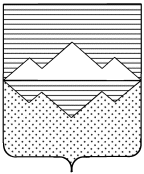 АДМИНИСТРАЦИЯМЕЖЕВОГО ГОРОДСКОГО ПОСЕЛЕНИЯСАТКИНСКОГО РАЙОНА   ЧЕЛЯБИНСКОЙ ОБЛАСТИПОСТАНОВЛЕНИЕ  от 24.09.2018 г._№ 131  р. п. МежевойОб утверждении руководства по соблюдениюобязательных требований при осуществлениимуниципального лесного контроля на территорииМежевого городского поселения В соответствии со статьей 8.2. Федерального закона «О защите прав юридических лиц и индивидуальных предпринимателей при осуществлении государственного контроля (надзора) и муниципального контроля», руководствуясь статьей 14 Федерального закона «Об общих принципах организации местного самоуправления в Российской Федерации», Уставом Межевого городского поселения,ПОСТАНОВЛЯЕТ:1.Утвердить руководство по соблюдению обязательных требований при осуществлении муниципального лесного контроля на территории Межевого городского поселения (Приложение №1).2. Настоящее постановление опубликовать на официальном сайте администрации Саткинского муниципального района в сети «Интернет».3. Контроль за исполнением настоящего постановления возложить на специалиста землеустроителя администрации Межевого городского поселения.Глава Межевого городского поселения                                            Н.Б. ЕвдокимовПриложение №1к Постановлению администрации Межевого городского поселенияот 24.09.2019 г. № 131РУКОВОДСТВОПО СОБЛЮДЕНИЮ ОБЯЗАТЕЛЬНЫХ ТРЕБОВАНИЙ ПРИОСУЩЕСТВЛЕНИИ МУНИЦИПАЛЬНОГО ЛЕСНОГО КОНТРОЛЯНА ТЕРРИТОРИИ МЕЖЕВОГО ГОРОДСКОГО ПОСЕЛЕНИЯ Муниципальный лесной контроль на территории Межевого городского поселения осуществляется администрацией Межевого городского поселения посредством организации и проведения проверок юридических лиц, индивидуальных предпринимателей (плановые и внеплановые, выездные, документарные), в форме направления запросов, рассмотрения жалоб, заявлений, сообщений, средств массовой информации и т.д.Полномочия администрации поселения по осуществлению муниципального лесного контроля осуществляется в строгом соответствии с требованиями Федерального закона от 26 декабря 2008 года № 294-ФЗ «О защите прав юридических лиц и индивидуальных предпринимателей при осуществлении государственного контроля (надзора) и муниципального контроля» (далее – Федеральный закон 294-ФЗ).РАЗЪЯСНЕНИЯ НЕОДНОЗНАЧНЫХ ИЛИ НЕ ЯСНЫХ ДЛЯПОДКОНТРОЛЬНЫХ ЛИЦ ОБЯЗАТЕЛЬНЫХ ТРЕБОВАНИЙЮридические лица, их руководители, иные должностные лица или уполномоченные представители юридических лиц, индивидуальные предприниматели, их уполномоченные представители, допустившие нарушение Федерального закона 294-ФЗ, необоснованно препятствующие проведению проверок, уклоняющиеся от проведения проверок и (или) неисполняющие в установленный срок предписаний органов государственного контроля (надзора), органов муниципального контроля об устранении выявленных нарушений обязательных требований или требований, установленных муниципальными правовыми актами, несут ответственность в соответствии с законодательством Российской Федерации.        Несоблюдение вышеуказанных требований образуют составы административных правонарушений, предусмотренные Главой 19 Кодекса об административных правонарушений Российской Федерации, а именно:- Статья 19.4. Неповиновение законному распоряжению должностного лица органа, осуществляющего государственный надзор (контроль), должностного лица организации, уполномоченной в соответствии с федеральными законами на осуществление государственного надзора, должностного лица органа, осуществляющего муниципальный контроль.- Статья 19.4.1. Воспрепятствование законной деятельности должностного лица органа государственного контроля (надзора), должностного лица организации, уполномоченной в соответствии с федеральными законами на осуществление государственного надзора, должностного лица органа муниципального контроля.- Статья 19.5. Невыполнение в срок законного предписания (постановления, представления, решения) органа (должностного лица), осуществляющего государственный надзор (контроль), организации, уполномоченной в соответствии с федеральными законами на осуществлениегосударственного надзора (должностного лица), органа (должностного лица), осуществляющего муниципальный контроль.- Статья 19.7. Непредставление сведений (информации).РАЗЪЯСНЕНИЯ ПО ПРИМЕНЕНИЮ ОТДЕЛЬНЫХТРЕБОВАНИЙ НОРМАТИВНО-ПРАВОВЫХ АКТОВИЗМЕНЕНИЯ, ВНЕСЕННЫЕ В ФЕДЕРАЛЬНЫЙ ЗАКОН ОТ 26 ДЕКАБРЯ2008 ГОДА № 294-ФЗ «О ЗАЩИТЕ ПРАВ ЮРИДИЧЕСКИХ ЛИЦ ИИНДИВИДУАЛЬНЫХ ПРЕДПРИНИМАТЕЛЕЙ ПРИ ОСУЩЕСТВЛЕНИИГОСУДАРСТВЕННОГО КОНТРОЛЯ (НАДЗОРА) И МУНИЦИПАЛЬНОГОКОНТРОЛЯ»В федеральный закон 294-ФЗ внесены изменения Федеральным законом от 3 июля 2016 года № 277-ФЗ, которые вступили в законную силу с 01 января 2017 года.1. Введена статья 8.2. «Организация и проведение мероприятий, направленных на профилактику нарушений обязательных требований». В целях предупреждения нарушений юридическими лицами и индивидуальными предпринимателями обязательных требований, устранения причин, факторов и условий, способствующих нарушениям обязательных требований, органы государственного контроля (надзора), органы муниципального контроля осуществляют мероприятия по профилактике нарушений обязательных требований в соответствии с ежегодно утверждаемыми ими программами профилактики нарушений. Такпредусмотрено:- размещение на официальных сайтах в сети «Интернет» для каждого вида государственного контроля (надзора), муниципального контроля перечней нормативных правовых актов или их отдельных частей, содержащих обязательные требования, оценка соблюдения которых является предметом муниципального контроля, а также текстов соответствующих нормативных правовых актов.- информирование по вопросам соблюдения обязательных требований, в том числе посредством разработки и опубликования руководств по соблюдению обязательных требований, проведения семинаров и конференций, разъяснительной работы в средствах массовой информации и иными способами.-ежегодное обобщение практики осуществления в соответствующей сфере деятельности муниципального контроля и размещение на официальных сайтах в сети «Интернет» соответствующих обобщений, в том числе с указанием наиболее часто встречающихся случаев нарушений обязательных требований с рекомендациями в отношении мер, которыеДолжны приниматься юридическими лицами, индивидуальными предпринимателями в целях недопущения таких нарушений.- выдача предостережения о недопустимости нарушения обязательных требований.Предостережение о недопустимости нарушения обязательных требований выдается при наличии у органа муниципального контроля сведений о готовящихся нарушениях или о признаках нарушений обязательных требований:- полученных в ходе реализации мероприятий по контролю, осуществляемых без взаимодействия с юридическими лицами, индивидуальными предпринимателями;- содержащихся в поступивших обращениях и заявлениях (за исключением обращений и заявлений, авторство которых не подтверждено);- содержащихся в информации от органов государственной власти, органов местного самоуправления;- содержащихся в информации из средств массовой информации.Также условиями для выдачи предостережения являются: отсутствие подтвержденных данных о том, что нарушение обязательных требований, причинило вред жизни, здоровью граждан, вред животным, растениям, окружающей среде и т.д., а также если юридические лица, индивидуальные предприниматели ранее не привлекались к ответственности за нарушениесоответствующих требований. При объявлении предостережения орган муниципального контроля предлагает принять меры по обеспечению соблюдения обязательных требований, и уведомить об этом в установленный в таком предостережении срок орган муниципального контроля.Порядок составления и направления предостережения о недопустимости нарушения обязательных требований, подачи юридическим лицом, индивидуальным предпринимателем возражений на такое предостережение и их рассмотрения, порядок уведомления об исполнении такого предостережения утверждены постановлением Правительства Российской Федерации от 10 февраля 2017 года № 166 Утвержденным Порядком определены, в том числе:- перечень должностных лиц органа муниципального контроля, принимающих решение о направлении предостережения;- срок составления и направления предостережения;- сведения, указываемые в предостережении, в возражении на предостережение и в уведомлении предостережения;- порядок подачи возражений на предостережение и их рассмотрения), органом муниципального контроля, порядок уведомления юридическим лицом, индивидуальным предпринимателем органа муниципального контроля об исполнении предостережения.При отсутствии возражений юридическое лицо, индивидуальный предприниматель в указанный в предостережении срок направляет в орган муниципального контроля уведомление об исполнении предостережения.Следует обратить внимание, что в случае непредставления юридическим лицом, индивидуальным предпринимателем уведомления об исполнении предостережения в соответствии с пунктами 11, 12 Правил, хозяйствующий субъект может быть привлечен к административной ответственности по статьи 19.7. КоАП РФ «Непредставление сведений(информации)».2. Изменены основания для проведения внеплановой проверки.Согласно внесенным изменениям в статью 10 Федерального закона № 294-ФЗ основаниями для проведения внеплановой проверки является:1) истечение срока исполнения юридическим лицом, индивидуальным предпринимателемРанее выданного предписания об устранении выявленного нарушения обязательных требований и (или) требований, установленных муниципальными правовыми актами;1.1) поступление в орган государственного контроля (надзора), орган муниципального контроля заявления от юридического лица или индивидуального предпринимателя о предоставлении правового статуса, специального разрешения (лицензии) на право осуществления отдельных видов деятельности или разрешения (согласования) на осуществление иных юридически значимых действий, если проведение соответствующейВнеплановой проверки юридического лица, индивидуального предпринимателя предусмотрено правилами предоставления правового статуса, специального разрешения (лицензии), выдачи разрешения (согласования);2) мотивированное представление должностного лица органа государственного контроля (надзора), органа муниципального контроля по результатам анализа результатов мероприятий по контролю без взаимодействия с юридическими лицами, индивидуальными предпринимателями, рассмотрения или предварительной проверки поступивших в органы государственного контроля (надзора), органы муниципального контроля обращений и заявлений граждан, в том числе индивидуальных предпринимателей, юридических лиц, информации от органов государственной власти, органов местного самоуправления, изсредств массовой информации о следующих фактах:а) возникновение угрозы причинения вреда жизни, здоровью граждан, вреда животным, растениям, окружающей среде, объектам культурного наследия (памятникам истории и культуры) народов Российской Федерации, музейным предметам и музейным коллекциям, включенным в состав Музейного фонда Российской Федерации, особо ценным, в том числеуникальным, документам Архивного фонда Российской Федерации, документам, имеющим особое историческое, научное, культурное значение, входящим в состав национального библиотечного фонда, безопасности государства, а также угрозы чрезвычайных ситуаций природного и техногенного характера;б) причинение вреда жизни, здоровью граждан, вреда животным, растениям, окружающей среде, объектам культурного наследия (памятникам истории и культуры) народов Российской Федерации, музейным предметам и музейным коллекциям, включенным в состав Музейного фонда Российской Федерации, особо ценным, в том числе уникальным, документам Архивного фонда Российской Федерации, документам, имеющим особое историческое,научное, культурное значение, входящим в состав национального библиотечного фонда, безопасности государства, а также возникновение чрезвычайных ситуаций природного и техногенного характера;в) нарушение прав потребителей (в случае обращения в орган, осуществляющий федеральный государственный надзор в области защиты прав потребителей, граждан, права которых нарушены, при условии, что заявитель обращался за защитой (восстановлением) своих нарушенных правк юридическому лицу, индивидуальному предпринимателю и такое обращение не было рассмотрено либо требования заявителя не были удовлетворены);2.1) выявление при проведении мероприятий без взаимодействия с юридическими лицами,Индивидуальными предпринимателями при осуществлении видов государственного контроля (надзора), указанных в частях 1 и 2 статьи 8.1 настоящего Федерального закона, параметровдеятельности юридического лица, индивидуального предпринимателя, соответствие которым или отклонение от которых согласно утвержденным органом государственного контроля (надзора) индикаторам риска является основанием для проведения внеплановой проверки, которое предусмотрено в положении о виде федерального государственного контроля (надзора);3) приказ (распоряжение) руководителя органа государственного контроля (надзора), изданный в соответствии с поручениями Президента Российской Федерации, Правительства Российской Федерации и на основании требования прокурора о проведении внеплановой проверки в рамках надзора за исполнением законов по поступившим в органыпрокуратуры материалам и обращениям.3. Введено понятие предварительной проверки.Согласно статьи 10 Федерального закона 294-ФЗ «Организация и проведение внеплановой проверки» предварительная проверка может быть проведена при отсутствии достоверной информации о лице, допустившем нарушение обязательных требований, а также при отсутствии достаточных данных о нарушении обязательных требований либо о фактах, которые могут являться основаниями для проведения проверки.В ходе проведения предварительной проверки принимаются меры по запросу дополнительных сведений и материалов (в том числе в устном порядке) у лиц, направивших заявления и обращения, проводится рассмотрение документов, имеющихся в распоряженииОргана муниципального контроля. В рамках предварительной проверки у юридического лица, индивидуального предпринимателя могут быть запрошены пояснения в отношении полученной информации, но представление таких пояснений и иных документов не являетсяобязательным. По результатам предварительной проверки меры по привлечению юридического лица, индивидуального предпринимателя к ответственности не принимаются.